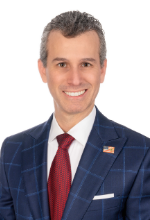 Mr. Max Schachter
Safe Schools for AlexMax Schachter is a national school safety advocate. His youngest son Alex was one of the 17 innocent victims murdered in the Parkland school shooting. Max is currently the executive director of Safe Schools for Alex (SSFA), the 501(c)(3) he formed after the tragedy. SSFA provides the most current school safety best practices and resources to students, parents, school districts and law enforcement so that all children can learn in a safe environment. Since the heartbreaking day that changed Max’s life forever, he has been advocating for policy change at the highest levels of the United States government. He has worked alongside members of congress, leaders of all major federal agencies, and the President of the United States to make schools safer. Max testified as a subject matter expert before the Federal Commission on School Safety where he detailed the need for a federal agency to house national school safety best practices. In June 2019, Max’s vision became a reality when President Trump created the Federal School Safety Clearinghouse inside the Department of Homeland Security. Max has also worked to improve the safety and security of Florida’s students thru his membership on the Marjory Stoneman Douglas (MSD) High School Public Safety commissioner. The MSD commission was established by former Governor Rick Scott to investigate the Parkland massacre and develop recommendations to protect Florida’s schools. Max has advised the U.S. Secret Service National Threat Assessment Center and the Ohio Attorney General’s Office on threat assessment policies and procedures. In June 2019, Max was awarded the U.S. Department of Justice Attorney General Citizen Volunteer Service Award by Attorney General William Barr.Max has been interviewed by many local and national media outlets including CNN, MSNBC, Fox, ABC, NBC, and CBS. He has also been invited to give keynote presentations to many federal agencies and national law enforcement associations detailing the lessons learned and best practices developed after the Parkland shooting along with his journey from anguish to advocacy.